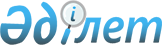 2019-2021 жылдарға арналған Ақтөбе қаласының бюджетін бекіту туралы
					
			Мерзімі біткен
			
			
		
					Ақтөбе облысы Ақтөбе қалалық мәслихатының 2018 жылғы 21 желтоқсандағы № 394 шешімі. Ақтөбе облысы Әділет департаментінің Ақтөбе қаласы "Астана" ауданының Әділет басқармасында 2018 жылғы 26 желтоқсанда № 3-1-225 болып тіркелді. Мерзімі өткендіктен қолданыс тоқтатылды
      Қазақстан Республикасының 2001 жылғы 23 қаңтардағы "Қазақстан Республикасындағы жергілікті мемлекеттік басқару және өзін-өзі басқару туралы" Заңының 6-бабына және Қазақстан Республикасының 2008 жылғы 4 желтоқсандағы Бюджет кодексінің 9-бабының 2-тармағына сәйкес, Ақтөбе қалалық мәслихаты ШЕШІМ ҚАБЫЛДАДЫ:
      1. 2019 - 2021 жылдарға арналған Ақтөбе қаласының бюджеті тиісінше 1, 2 және 3 қосымшаларға сәйкес, оның ішінде 2019 жылға мынадай көлемде бекітілсін:
      1) кірістер – 78 210 617,8 мың теңге, оның ішінде:
      салықтық түсімдер – 30 882 812,9 мың теңге;
      салықтық емес түсімдер – 766 597,0 мың теңге;
      негізгі капиталды сатудан түсетін түсімдер – 10 090 000,0 мың теңге;
      трансферттер түсімі – 36 471 207,9 мың теңге.
      2) шығындар – 75 485 906,7 мың теңге.
      3) таза бюджеттік кредиттеу – 21 302,0 теңге, оның ішінде:
      бюджеттік кредиттер – 21 302,0 теңге;
      бюджеттік кредиттерді өтеу – 0 теңге;
      4) бюджет тапшылығы (профицитi) – 2 578 409,1 мың теңге;
      5) бюджет тапшылығын қаржыландыру (профицитiн пайдалану) – - 2 578 409,1 мың теңге, оның ішінде:
      қарыздар түсiмi – 5 655 000,0 теңге.
      қарыздарды өтеу – 13 250 000 мың теңге.
      Ескерту. 1 тармаққа өзгерістер енгізілді – Ақтөбе облысы Ақтөбе қалалық мәслихатының 28.01.2019 № 418 (01.01.2019 бастап қолданысқа енгізіледі); 18.04.2019 № 435 (01.01.2019 бастап қолданысқа енгізіледі); 30.07.2019 № 466 (01.01.2019 бастап қолданысқа енгізіледі); 22.11.2019 № 488 (01.01.2019 бастап қолданысқа енгізіледі); 25.12.2019 № 502 (01.01.2019 бастап қолданысқа енгізіледі) шешімдерімен.


      2. Қазақстан Республикасы Бюджет кодексінің 52-бабына сәйкес, 1 тармағының 1, 2 тармақшаларда қаралғандарды қоспағанда, түсімдер Ақтөбе қаласының бюджеті кірісіне толық есептелсін.
      3. Ақтөбе облыстық мәслихатының 2018 жылғы 10 желтоқсандағы "2019-2021 жылдарға арналған облыстық бюджет туралы" шешімімен салықтар түсімдерінің жалпы сомасы Ақтөбе қаласына мынадай мөлшерде бөлінуі белгіленгені еске алынсын:
      1) төлем көзінен салық салынатын табыстардан ұсталатын жеке табыс салығы бойынша 30 пайыз;
      2) әлеуметтік салық бойынша 30 пайыз;
      3) төлем көзінен салық салынбайтын табыстардан ұсталатын жеке табыс салығы бойынша, төлем көзінен салық салынатын шетелдік азаматтар табыстарынан ұсталатын жеке табыс салығы бойынша, төлем көзінен салық салынбайтын шетелдік азаматтар табыстарынан ұсталатын жеке табыс салығы бойынша түсімдер Ақтөбе қаласының бюджетіне толығымен есептеледі.
      4. 2019 жылға арналған қалалық бюджеттен облыстық бюджетке бюджеттiк алып қоюлардың көлемi – 4 995 000 мың теңге сомасында көзделсiн.
      5. "2019 - 2021 жылдарға арналған республикалық бюджет туралы" Қазақстан Республикасының 2018 жылғы 30 қарашадағы Заңының 8-бабына сәйкес:
      2019 жылғы 1 қаңтардан бастап:
      1) жалақының ең төмен мөлшерi – 42 500 теңге;
      2) мемлекеттiк базалық зейнетақы төлемiнiң ең төмен мөлшерi – 16 037 теңге;
      3) зейнетақының ең төмен мөлшерi – 36 108 теңге;
      4) жәрдемақыларды және өзге де әлеуметтiк төлемдердi есептеу, сондай-ақ Қазақстан Республикасының заңнамасына сәйкес айыппұл санкцияларын, салықтарды және басқа да төлемдердi қолдану үшiн айлық есептiк көрсеткiш – 2 525 теңге;
      5) базалық әлеуметтiк төлемдердiң мөлшерлерiн есептеу үшiн ең төмен күнкөрiс деңгейiнiң шамасы 29 698 теңге болып белгiленсiн.
      6. 2019 жылға арналған Ақтөбе қаласының бюджетіне республикалық бюджеттен нысаналы трансферттер мен бюджеттік кредиттер түскені 4 қосымшаға сәйкес ескерілсін.
      7. 2019 жылға арналған Ақтөбе қаласының бюджетіне облыстық бюджеттен нысаналы трансферттер мен бюджеттік кредиттер түскені 5 қосымшаға сәйкес ескерілсін.
      8. Ақтөбе қаласының жергілікті атқарушы органының 2019 жылға арналған резерві 400 000 мың теңге сомасында бекітілсін.
      9. 2019 жылға арналған Ақтөбе қаласының бюджетін атқару процесінде секвестрлеуге жатпайтын қалалық бюджеттік бағдарламалардың тізбесі 6 қосымшаға сәйкес бекітілсін.
      10. "Ақтөбе қалалық мәслихатының аппараты" мемлекеттік мекемесі заңнамада белгіленген тәртіппен:
      1) осы шешімді аумақтық әділет органында мемлекеттік тіркеуді;
      2) осы шешімді мерзімді баспа басылымдарында және Қазақстан Республикасы нормативтік құқықтық актілерінің эталондық бақылау банкінде ресми жариялауға жіберуді;
      3) осы шешімді Ақтөбе қалалық мәслихатының интернет-ресурсында орналастыруды қамтамасыз етсін.
      11. Осы шешім 2019 жылғы 1 қаңтардан бастап қолданысқа енгізіледі. 2019 жылға арналған Ақтөбе қаласының бюджеті
      Ескерту. 1 қосымша жаңа редакцияда – Ақтөбе облысы Ақтөбе қалалық мәслихатының 25.12.2019 № 502 шешімімен (01.01.2019 бастап қолданысқа енгізіледі). 2020 жылға арналған Ақтөбе қаласының бюджеті 2021 жылға арналған Ақтөбе қаласының бюджеті 2019 жылға арналған республикалық бюджеттен берілетін нысаналы трансферттер мен бюджеттік кредиттер
      Ескерту. 4 қосымша жаңа редакцияда – Ақтөбе облысы Ақтөбе қалалық мәслихатының 25.12.2019 № 502 шешімімен (01.01.2019 бастап қолданысқа енгізіледі). 2019 жылға арналған облыстық бюджеттен берілетін нысаналы трансферттер мен бюджеттік кредиттер
      Ескерту. 5 қосымша жаңа редакцияда – Ақтөбе облысы Ақтөбе қалалық мәслихатының 25.12.2019 № 502 шешімімен (01.01.2019 бастап қолданысқа енгізіледі). 2019 жылға арналған қалалық бюджетті атқару процесінде секвестрлеуге жатпайтын қалалық бюджеттік бағдарламалардың 
ТІЗБЕСІ
					© 2012. Қазақстан Республикасы Әділет министрлігінің «Қазақстан Республикасының Заңнама және құқықтық ақпарат институты» ШЖҚ РМК
				
      Ақтөбе қалалық мәслихатының сессия төрағасы 

Е. Татимов

      Ақтөбе қалалық мәслихатының хатшысы 

С. Шынтасова
Ақтөбе қалалық мәслихатының 2018 жылғы 21 желтоқсандағы № 394 шешіміне 1 қосымша
Санаты
Санаты
Санаты
Санаты
Сомасы, мың теңге
Сыныбы
Сыныбы
Сыныбы
Сомасы, мың теңге
Ішкі сыныбы
Ішкі сыныбы
Сомасы, мың теңге
Кірістердің атауы
Сомасы, мың теңге
1
2
3
4
5
I. Кірістер
78 210 617,8
1
Салықтық түсiмдер
30 882 812,9
01
Табыс салығы
8 760 975,0
2
Жеке табыс салығы
8 760 975,0
03
Әлеуметтік салық
4 978 433,0
1
Әлеуметтік салық
4 978 433,0
04
Меншікке салынатын салықтар
7 360 615,3
1
Мүлікке салынатын салықтар
4 893 764,0
3
Жер салығы
436 600,0
4
Көлік құралдарына салынатын салық
2 029 000,0
5
Бірыңғай жер салығы
1 251,3
05
Тауарларға, жұмыстарға және қызметтерге салынатын ішкі салықтар
9 108 478,9
2
Акциздер
8 020 528,9
3
Табиғи және басқа да ресурстарды пайдаланғаны үшін түсетін түсімдер
290 328,0
4
Кәсіпкерлік және кәсіби қызметті жүргізгені үшін алынатын алымдар
725 822,0
5
Ойын бизнесіне салық
71 800,0
07
Басқа да салықтар
138 320,7
1
Басқа да салықтар
138 320,7
08
Заңдық маңызы бар әрекеттерді жасағаны және (немесе) оған уәкілеттігі бар мемлекеттік органдар немесе лауазымды адамдар құжаттар бергені үшін алынатын міндетті төлемдер
535 990,0
1
Мемлекеттік баж
535 990,0
2
Салықтық емес түсiмдер
766 597,0
01
Мемлекеттік меншіктен түсетін кірістер
166 597,0
5
Мемлекет меншігіндегі мүлікті жалға беруден түсетін кірістер
104 024,0
7
Мемлекеттік бюджеттен берілген кредиттер бойынша сыйақылар
62 573,0
06
Басқа да салықтық емес түсімдер
600 000,0
1
Басқа да салықтық емес түсімдер
600 000,0
3
Негізгі капиталды сатудан түсетін түсімдер
10 090 000,0
01
Мемлекеттік мекемелерге бекітілген мемлекеттік мүлікті сату
9 090 000,0
1
Мемлекеттік мекемелерге бекітілген мемлекеттік мүлікті сату
9 090 000,0
03
Жерді және материалдық емес активтерді сату
1 000 000,0
1
Жерді сату
500 000,0
2
Материалдық емес активтерді сату
500 000,0
4
Трансферттердің түсімдері
36 471 207,9
02
Мемлекеттiк басқарудың жоғары тұрған органдарынан түсетiн трансферттер
 36 471 207,9
2
Облыстық бюджеттен түсетiн трансферттер
 36 471 207,9
Функционалдық топ
Функционалдық топ
Функционалдық топ
Функционалдық топ
Функционалдық топ
Сомасы, мың теңге
Кіші функция
Кіші функция
Кіші функция
Кіші функция
Сомасы, мың теңге
Бюджеттік бағдарламалардың әкiмшiсi
Бюджеттік бағдарламалардың әкiмшiсi
Бюджеттік бағдарламалардың әкiмшiсi
Сомасы, мың теңге
Бағдарлама
Бағдарлама
Сомасы, мың теңге
Шығындар атаулары
Сомасы, мың теңге
II. Шығындар
75 485 906,7
01
Жалпы сипаттағы мемлекеттік қызметтер
1 705 270,9
1
Мемлекеттік басқарудың жалпы функцияларын орындайтын өкілді, атқарушы және басқа органдар
1 069 015,5
112
Аудан (облыстық маңызы бар қала) мәслихатының аппараты
39 188,8
001
Аудан (облыстық маңызы бар қала) мәслихатының қызметін қамтамасыз ету жөніндегі қызметтер
37 259,5
003
Мемлекеттік органның күрделі шығыстары
1 929,3
122
Аудан (облыстық маңызы бар қала) әкімінің аппараты
865 175,3
001
Аудан (облыстық маңызы бар қала) әкімінің қызметін қамтамасыз ету жөніндегі қызметтер
858 867,4
009
Ведомстволық бағыныстағы мемлекеттік мекемелер мен ұйымдардың күрделі шығыстары
6 307,9
123
Қаладағы аудан, аудандық маңызы бар қала, кент, ауыл, ауылдық округ әкімінің аппараты
164 651,4
001
Қаладағы аудан, аудандық маңызы бар қаланың, кент, ауыл, ауылдық округ әкімінің қызметін қамтамасыз ету жөніндегі қызметтер
159 880,6
022
Мемлекеттік органның күрделі шығыстары
4 770,8
2
Қаржылық қызмет
32 853,6
459
Ауданның (облыстық маңызы бар қаланың) экономика және қаржы бөлімі
16 906,4
003
Салық салу мақсатында мүлікті бағалауды жүргізу
16 573,2
010
Жекешелендіру, коммуналдық меншікті басқару, жекешелендіруден кейінгі қызмет және осыған байланысты дауларды реттеу
333,2
805
Ауданның (облыстық маңызы бар қаланың) мемлекеттік сатып алу бөлімі
15 947,2
001
Жергілікті деңгейде мемлекеттік сатып алу саласындағы мемлекеттік саясатты іске асыру жөніндегі қызметтер
15 947,2
5
Жоспарлау және статистикалық қызмет
500,0
459
Ауданның (облыстық маңызы бар қаланың) экономика және қаржы бөлімі
500,0
061
Бюджеттік инвестициялар және мемлекеттік-жекешелік әріптестік, оның ішінде концессия мәселелері жөніндегі құжаттаманы сараптау және бағалау
500,0
9
Жалпы сипаттағы өзге де мемлекеттiк қызметтер
602 901,8
458
Ауданның (облыстық маңызы бар қаланың) тұрғын үй-коммуналдық шаруашылығы, жолаушылар көлігі және автомобиль жолдары бөлімі
194 266,5
001
Жергілікті деңгейде тұрғын үй-коммуналдық шаруашылығы, жолаушылар көлігі және автомобиль жолдары саласындағы мемлекеттік саясатты іске асыру жөніндегі қызметтер
122 362,5
013
Мемлекеттік органның күрделі шығыстары
24 864,0
067
Ведомстволық бағыныстағы мемлекеттік мекемелер мен ұйымдардың күрделі шығыстары
47 040,0
459
Ауданның (облыстық маңызы бар қаланың) экономика және қаржы бөлімі
107 069,2
001
Ауданның (облыстық маңызы бар қаланың) экономикалық саясаттын қалыптастыру мен дамыту, мемлекеттік жоспарлау, бюджеттік атқару және коммуналдық меншігін басқару саласындағы мемлекеттік саясатты іске асыру жөніндегі қызметтер
107 069,2
467
Ауданның (облыстық маңызы бар қаланың) құрылыс бөлімі
127 084,1
040
Мемлекеттік органдардың объектілерін дамыту
127 084,1
486
Ауданның (облыстық маңызы бар қаланың) жер қатынастары, сәулет және қала құрылысы бөлімі
174 482,0
001
Жергілікті деңгейде жер қатынастары, сәулет және қала құрылысын реттеу саласындағы мемлекеттік саясатты іске асыру жөніндегі қызметтер
174 482,0
02
Қорғаныс
26 219,4
1
Әскери мұқтаждар
25 288,0
122
Аудан (облыстық маңызы бар қала) әкімінің аппараты
25 288,0
005
Жалпыға бірдей әскери міндетті атқару шеңберіндегі іс-шаралар
25 288,0
2
Төтенше жағдайлар жөнiндегi жұмыстарды ұйымдастыру
931,4
122
Аудан (облыстық маңызы бар қала) әкімінің аппараты
931,4
006
Аудан (облыстық маңызы бар қала) ауқымындағы төтенше жағдайлардың алдын алу және оларды жою
472,2
007
Аудандық (қалалық) ауқымдағы дала өрттерінің, сондай-ақ мемлекеттік өртке қарсы қызмет органдары құрылмаған елді мекендерде өрттердің алдын алу және оларды сөндіру жөніндегі іс-шаралар
459,2
03
Қоғамдық тәртіп, қауіпсіздік, құқықтық, сот, қылмыстық-атқару қызметі
707 134,2
1
Құқық қорғау қызметi
110 000,0
467
Ауданның (облыстық маңызы бар қаланың) құрылыс бөлімі
110 000,0
066
Қоғамдық тәртіп пен қауіпсіздік объектілерін салу
110 000,0
9
Қоғамдық тәртіп және қауіпсіздік саласындағы басқа да қызметтер
597 134,2
458
Ауданның (облыстық маңызы бар қаланың) тұрғын үй-коммуналдық шаруашылығы, жолаушылар көлігі және автомобиль жолдары бөлімі
526 232,7
021
Елдi мекендерде жол қозғалысы қауiпсiздiгін қамтамасыз ету
526 232,7
499
Ауданның (облыстық маңызы бар қаланың) азаматтық хал актілерін тіркеу бөлімі
70 901,5
001
Жергілікті деңгейде азаматтық хал актілерін тіркеу саласындағы мемлекеттік саясатты іске асыру жөніндегі қызметтер
70 901,5
04
Білім беру
31 394 959,0
1
Мектепке дейінгі тәрбие және оқыту
6 727 686,8
464
Ауданның (облыстық маңызы бар қаланың) білім бөлімі
6 723 143,0
009
Мектепке дейінгі тәрбие мен оқыту ұйымдарының қызметін қамтамасыз ету
3 188 500,0
040
Мектепке дейінгі білім беру ұйымдарында мемлекеттік білім беру тапсырысын іске асыруға
3 534 643,0
467
Ауданның (облыстық маңызы бар қаланың) құрылыс бөлімі
4 543,8
037
Мектепке дейiнгi тәрбие және оқыту объектілерін салу және реконструкциялау
4 543,8
2
Бастауыш, негізгі орта және жалпы орта білім беру
23 100 999,3
464
Ауданның (облыстық маңызы бар қаланың) білім бөлімі
18 806 574,7
003
Жалпы білім беру
17 749 075,4
006
Балаларға қосымша білім беру
1 057 499,3
465
Ауданның (облыстық маңызы бар қаланың) дене шынықтыру және спорт бөлімі
342 941,0
017
Балалар мен жасөспірімдерге спорт бойынша қосымша білім беру
342 941,0
467
Ауданның (облыстық маңызы бар қаланың) құрылыс бөлімі
3 951 483,6
024
Бастауыш, негізгі орта және жалпы орта білім беру объектілерін салу және реконструкциялау
3 951 483,6
9
Білім беру саласындағы өзге де қызметтер
1 566 272,9
464
Ауданның (облыстық маңызы бар қаланың) білім бөлімі
1 566 272,9
001
Жергілікті деңгейде білім беру саласындағы мемлекеттік саясатты іске асыру жөніндегі қызметтер
79 914,6
004
Ауданның (облыстық маңызы бар қаланың) мемлекеттік білім беру мекемелерінде білім беру жүйесін ақпараттандыру
228 600,0
005
Ауданның (облыстық маңызы бар қаланың) мемлекеттік білім беру мекемелер үшін оқулықтар мен оқу-әдістемелік кешендерді сатып алу және жеткізу
1 027 093,6
007
Аудандық (қалалық) ауқымдағы мектеп олимпиадаларын және мектептен тыс іс-шараларды өткiзу
4 591,0
015
Жетім баланы (жетім балаларды) және ата-аналарының қамқорынсыз қалған баланы (балаларды) күтіп-ұстауға қамқоршыларға (қорғаншыларға) ай сайынға ақшалай қаражат төлемі
123 670,0
019
Ауданның (облыстық маңызы бар қаланың) мемлекеттік білім беру мекемелеріне жұмыстағы жоғары көрсеткіштері үшін гранттарды табыс ету
12 000,0
022
Жетім баланы (жетім балаларды) және ата-анасының қамқорлығынсыз қалған баланы (балаларды) асырап алғаны үшін Қазақстан азаматтарына біржолғы ақша қаражатын төлеуге арналған төлемдер
3 219,4
023
Әдістемелік жұмыс
30 526,4
067
Ведомстволық бағыныстағы мемлекеттік мекемелер мен ұйымдардың күрделі шығыстары
56 657,9
06
Әлеуметтік көмек және әлеуметтік қамсыздандыру
8 396 966,1
1
Әлеуметтiк қамсыздандыру
5 505 594,5
451
Ауданның (облыстық маңызы бар қаланың) жұмыспен қамту және әлеуметтік бағдарламалар бөлімі
5 480 296,0
005
Мемлекеттік атаулы әлеуметтік көмек
5 480 296,0
464
Ауданның (облыстық маңызы бар қаланың) білім бөлімі
25 298,5
030
Патронат тәрбиешілерге берілген баланы (балаларды) асырап бағу
25 298,5
2
Әлеуметтік көмек
2 545 355,5
451
Ауданның (облыстық маңызы бар қаланың) жұмыспен қамту және әлеуметтік бағдарламалар бөлімі
2 545 355,5
002
Жұмыспен қамту бағдарламасы
921 284,3
006
Тұрғын үйге көмек көрсету
3 034,4
007
Жергілікті өкілетті органдардың шешімі бойынша мұқтаж азаматтардың жекелеген топтарына әлеуметтік көмек
759 158,0
013
Белгіленген тұрғылықты жері жоқ тұлғаларды әлеуметтік бейімдеу
97 056,1
014
Мұқтаж азаматтарға үйде әлеуметтік көмек көрсету
164 759,8
017
Оңалтудың жеке бағдарламасына сәйкес мұқтаж мүгедектердi мiндеттi гигиеналық құралдармен қамтамасыз ету, қозғалуға қиындығы бар бірінші топтағы мүгедектерге жеке көмекшінің және есту бойынша мүгедектерге қолмен көрсететiн тіл маманының қызметтерін ұсыну
525 670,0
023
Жұмыспен қамту орталықтарының қызметін қамтамасыз ету
74 392,9
9
Әлеуметтік көмек және әлеуметтік қамтамасыз ету салаларындағы өзге де қызметтер
346 016,1
451
Ауданның (облыстық маңызы бар қаланың) жұмыспен қамту және әлеуметтік бағдарламалар бөлімі
346 016,1
001
Жергілікті деңгейде халық үшін әлеуметтік бағдарламаларды жұмыспен қамтуды қамтамасыз етуді іске асыру саласындағы мемлекеттік саясатты іске асыру жөніндегі қызметтер
69 204,1
011
Жәрдемақыларды және басқа да әлеуметтік төлемдерді есептеу, төлеу мен жеткізу бойынша қызметтерге ақы төлеу
18 328,0
050
Қазақстан Республикасында мүгедектердің құқықтарын қамтамасыз етуге және өмір сүру сапасын жақсарту
38 778,0
054
Үкіметтік емес ұйымдарда мемлекеттік әлеуметтік тапсырысты орналастыру
74 706,0
094
Әлеуметтік көмек ретінде тұрғын үй сертификаттарын беру
145 000,0
07
Тұрғын үй -коммуналдық шаруашылық
18 351 162,1
1
Тұрғын үй шаруашылығы
13 042 335,4
458
Ауданның (облыстық маңызы бар қаланың) тұрғын үй-коммуналдық шаруашылығы, жолаушылар көлігі және автомобиль жолдары бөлімі
1 368 986,0
033
Инженерлік-коммуникациялық инфрақұрылымды жобалау, дамыту және (немесе) жайластыру
1 368 986,0
464
Ауданның (облыстық маңызы бар қаланың) білім бөлімі
202 552,0
026
Нәтижелі жұмыспен қамтуды және жаппай кәсіпкерлікті дамытудың 2017 – 2021 жылдарға арналған "Еңбек" мемлекеттік бағдарламасы шеңберінде қалалардың және ауылдық елді мекендердің объектілерін жөндеу
202 552,0
467
Ауданның (облыстық маңызы бар қаланың) құрылыс бөлімі
11 353 418,6
003
Коммуналдық тұрғын үй қорының тұрғын үйін жобалау және (немесе) салу, реконструкциялау
9 199 366,0
004
Инженерлік-коммуникациялық инфрақұрылымды жобалау, дамыту және (немесе) жайластыру
1 874 522,6
098
Коммуналдық тұрғын үй қорының тұрғын үйлерін сатып алу
279 530,0
491
Ауданның (облыстық маңызы бар қаланың) тұрғын үй қатынастары бөлімі
117 378,8
001
Жергілікті деңгейде тұрғын үй қоры саласындағы мемлекеттік саясатты іске асыру жөніндегі қызметтер
28 440,7
006
Азаматтардың жекелеген санаттарын тұрғын үймен қамтамасыз ету
87 637,2
031
Кондоминиум объектілеріне техникалық паспорттар дайындау
1 300,9
2
Коммуналдық шаруашылық
1 861 251,1
458
Ауданның (облыстық маңызы бар қаланың) тұрғын үй-коммуналдық шаруашылығы, жолаушылар көлігі және автомобиль жолдары бөлімі
842 840,9
012
Сумен жабдықтау және су бұру жүйесінің жұмыс істеуі
27 807,9
027
Ауданның (облыстық маңызы бар қаланың) коммуналдық меншігіндегі газ жүйелерін қолдануды ұйымдастыру
10 000,0
029
Сумен жабдықтау және су бұру жүйелерін дамыту
785 900,0
048
Қаланы және елді мекендерді абаттандыруды дамыту
19 133,0
467
Ауданның (облыстық маңызы бар қаланың) құрылыс бөлімі
1 018 410,2
005
Коммуналдық шаруашылығын дамыту
157 215,1
007
Қаланы және елді мекендерді абаттандыруды дамыту
664 746,1
058
Елді мекендердегі сумен жабдықтау және су бұру жүйелерін дамыту
196 449,0
3
Елді-мекендерді көркейту
3 447 575,6
458
Ауданның (облыстық маңызы бар қаланың) тұрғын үй-коммуналдық шаруашылығы, жолаушылар көлігі және автомобиль жолдары бөлімі
3 447 575,6
015
Елдi мекендердегі көшелердi жарықтандыру
833 146,0
016
Елдi мекендердiң санитариясын қамтамасыз ету
878 362,0
017
Жерлеу орындарын ұстау және туыстары жоқ адамдарды жерлеу
795,0
018
Елдi мекендердi абаттандыру және көгалдандыру
1 735 272,6
08
Мәдениет, спорт, туризм және ақпараттық кеңістік
1 068 043,7
1
Мәдениет саласындағы қызмет
799 671,3
455
Ауданның (облыстық маңызы бар қаланың) мәдениет және тілдерді дамыту бөлімі
484 494,3
003
Мәдени-демалыс жұмысын қолдау
484 494,3
467
Ауданның (облыстық маңызы бар қаланың) құрылыс бөлімі
315 177,0
011
Мәдениет объектілерін дамыту
315 177,0
2
Спорт 
67 923,8
465
Ауданның (облыстық маңызы бар қаланың) дене шынықтыру және спорт бөлімі
55 871,8
001
Жергілікті деңгейде дене шынықтыру және спорт саласындағы мемлекеттік саясатты іске асыру жөніндегі қызметтер
14 877,8
006
Аудандық (облыстық маңызы бар қалалық) деңгейде спорттық жарыстар өткiзу
3 994,0
007
Әртүрлi спорт түрлерi бойынша аудан (облыстық маңызы бар қала) құрама командаларының мүшелерiн дайындау және олардың облыстық спорт жарыстарына қатысуы
37 000,0
467
Ауданның (облыстық маңызы бар қаланың) құрылыс бөлімі
12 052,0
008
Cпорт объектілерін дамыту
12 052,0
3
Ақпараттық кеңістік
121 124,8
455
Ауданның (облыстық маңызы бар қаланың) мәдениет және тілдерді дамыту бөлімі
81 713,8
006
Аудандық (қалалық) кітапханалардың жұмыс істеуі
80 922,8
007
Мемлекеттік тілді және Қазақстан халқының басқа да тілдерін дамыту
791,0
456
Ауданның (облыстық маңызы бар қаланың) ішкі саясат бөлімі
39 411,0
002
Мемлекеттік ақпараттық саясат жүргізу жөніндегі қызметтер
39 411,0
9
Мәдениет, спорт, туризм және ақпараттық кеңістікті ұйымдастыру жөніндегі өзге де қызметтер
79 323,8
455
Ауданның (облыстық маңызы бар қаланың) мәдениет және тілдерді дамыту бөлімі
20 123,4
001
Жергілікті деңгейде тілдерді және мәдениетті дамыту саласындағы мемлекеттік саясатты іске асыру жөніндегі қызметтер
16 623,4
032
Ведомстволық бағыныстағы мемлекеттік мекемелер мен ұйымдардың күрделі шығыстары
3 500,0
456
Ауданның (облыстық маңызы бар қаланың) ішкі саясат бөлімі
59 200,4
001
Жергілікті деңгейде ақпарат, мемлекеттілікті нығайту және азаматтардың әлеуметтік сенімділігін қалыптастыру саласында мемлекеттік саясатты іске асыру жөніндегі қызметтер
49 877,5
003
Жастар саясаты саласында іс-шараларды іске асыру
7 322,9
032
Ведомстволық бағыныстағы мемлекеттік мекемелер мен ұйымдардың күрделі шығыстары
2 000,0
10
Ауыл, су, орман, балық шаруашылығы, ерекше қорғалатын табиғи аумақтар, қоршаған ортаны және жануарлар дүниесін қорғау, жер қатынастары
2 211 592,7
1
Ауыл шаруашылығы
105 006,7
474
Ауданның (облыстық маңызы бар қаланың) ауыл шаруашылығы және ветеринария бөлімі
105 006,7
001
Жергілікті деңгейде ауыл шаруашылығы және ветеринария саласындағы мемлекеттік саясатты іске асыру жөніндегі қызметтер
29 492,7
005
Мал көмінділерінің (биотермиялық шұңқырлардың) жұмыс істеуін қамтамасыз ету
3 210,0
006
Ауру жануарларды санитарлық союды ұйымдастыру
2 204,0
007
Қаңғыбас иттер мен мысықтарды аулауды және жоюды ұйымдастыру
32 100,0
008
Алып қойылатын және жойылатын ауру жануарлардың, жануарлардан алынатын өнімдер мен шикізаттың құнын иелеріне өтеу
4 295,0
012
Ауыл шаруашылығы жануарларын сәйкестендіру жөніндегі іс-шараларды өткізу
4 815,0
013
Эпизоотияға қарсы іс-шаралар жүргізу
28 890,0
2
Су шаруашылығы
2 103 375,0
458
Ауданның (облыстық маңызы бар қаланың) тұрғын үй-коммуналдық шаруашылығы, жолаушылар көлігі және автомобиль жолдары бөлімі
2 103 375,0
069
Жерүсті су ресурстарын ұлғайту
2 103 375,0
6
Жер қатынастары
3 211,0
486
Ауданның (облыстық маңызы бар қаланың) жер қатынастары, сәулет және қала құрылысы бөлімі
3 211,0
008
Аудандар, облыстық маңызы бар, аудандық маңызы бар қалалардың, ауылдық округтердiң, кенттердің, ауылдардың шекарасын белгiлеу кезiнде жүргiзiлетiн жерге орналастыру
3 211,0
11
Өнеркәсіп, сәулет, қала құрылысы және құрылыс қызметі
162 396,2
2
Сәулет, қала құрылысы және құрылыс қызметі
162 396,2
467
Ауданның (облыстық маңызы бар қаланың) құрылыс бөлімі
97 256,2
001
Жергілікті деңгейде құрылыс саласындағы мемлекеттік саясатты іске асыру жөніндегі қызметтер
97 256,2
486
Ауданның (облыстық маңызы бар қаланың) жер қатынастары, сәулет және қала құрылысы бөлімі
65 140,0
004
Аудан аумағының қала құрылысын дамыту және елді мекендердің бас жоспарларының схемаларын әзірлеу
65 140,0
12
Көлік және коммуникация
5 476 152,0
1
Автомобиль көлігі
5 426 152,0
458
Ауданның (облыстық маңызы бар қаланың) тұрғын үй-коммуналдық шаруашылығы, жолаушылар көлігі және автомобиль жолдары бөлімі
5 426 152,0
022
Көлік инфрақұрылымын дамыту
3 433 901,0
023
Автомобиль жолдарының жұмыс істеуін қамтамасыз ету
984 231,0
045
Аудандық маңызы бар автомобиль жолдарын және елді-мекендердің көшелерін күрделі және орташа жөндеу
1 008 020,0
9
Көлік және коммуникация саласындағы өзге де қызметтер
50 000,0
458
Ауданның (облыстық маңызы бар қаланың) тұрғын үй-коммуналдық шаруашылығы, жолаушылар көлігі және автомобиль жолдары бөлімі
50 000,0
024
Кентiшiлiк (қалаiшiлiк), қала маңындағы ауданiшiлiк қоғамдық жолаушылар тасымалдарын ұйымдастыру
50 000,0
13
Басқалар
37 349,7
3
Кәсіпкерлік қызметті қолдау және бәсекелестікті қорғау
32 309,7
469
Ауданның (облыстық маңызы бар қаланың) кәсіпкерлік бөлімі
32 309,7
001
Жергілікті деңгейде кәсіпкерлікті дамыту саласындағы мемлекеттік саясатты іске асыру жөніндегі қызметтер
24 200,7
003
Кәсіпкерлік қызметті қолдау
8 109,0
9
Басқалар
5 040,0
459
Ауданның (облыстық маңызы бар қаланың) экономика және қаржы бөлімі
5 040,0
008
Жергілікті бюджеттік инвестициялық жобалардың техникалық-экономикалық негіздемелерін және мемлекеттік-жекешелік әріптестік жобалардың, оның ішінде концессиялық жобалардың конкурстық құжаттамаларын әзірлеу немесе түзету, сондай-ақ қажетті сараптамаларын жүргізу, мемлекеттік-жекешелік әріптестік жобаларды, оның ішінде концессиялық жобаларды консультациялық сүйемелдеу
5 040,0
14
Борышқа қызмет көрсету
66 712,0
1
Борышқа қызмет көрсету
66 712,0
459
Ауданның (облыстық маңызы бар қаланың) экономика және қаржы бөлімі
66 712,0
021
Жергілікті атқарушы органдардың облыстық бюджеттен қарыздар бойынша сыйақылар мен өзге де төлемдерді төлеу бойынша борышына қызмет көрсету
66 712,0
15
Трансферттер
5 881 948,7
1
Трансферттер
5 881 948,7
459
Ауданның (облыстық маңызы бар қаланың) экономика және қаржы бөлімі
5 881 948,7
006
Пайдаланылмаған (толық пайдаланылмаған) нысаналы трансферттерді қайтару
50,7
007
Бюджеттік алып коюлар
4 995 000,0
024
Заңнаманы өзгертуге байланысты жоғары тұрған бюджеттің шығындарын өтеуге төменгі тұрған бюджеттен ағымдағы нысаналы трансферттер
886 898,0
III. Таза бюджеттік кредиттеу
21 302,0
Бюджеттік кредиттер
21 302,0
06
Әлеуметтік көмек және әлеуметтік қамсыздандыру
21 302,0
9
Әлеуметтік көмек және әлеуметтік қамтамасыз ету салаларындағы өзге де қызметтер
21 302,0
451
Ауданның (облыстық маңызы бар қаланың) жұмыспен қамту және әлеуметтік бағдарламалар бөлімі
21 302,0
095
Әлеуметтік қолдау ретінде тұрғын үй сертификаттарын беру үшін бюджеттік кредиттер
21 302,0
Бюджеттік кредиттерді өтеу
IV. Қаржылық активтермен операциялар бойынша сальдо
125 000,0
Қаржылық активтерді сатып алу
125 000,0
13
Басқалар
125 000,0
9
Басқалар
125 000,0
458
Ауданның (облыстық маңызы бар қаланың) тұрғын үй-коммуналдық шаруашылығы, жолаушылар көлігі және автомобиль жолдары бөлімі
125 000,0
065
Заңды тұлғалардың жарғылық капиталын қалыптастыру немесе ұлғайту
125 000,0
V. Бюджет тапшылығы (профициті)
2 578 409,1
VI. Бюджет тапшылығын қаржыландыру (профицитін пайдалану)
-2 578 409,1
7
Қарыздар түсімдері
5 621 302,0
01
Мемлекеттік ішкі қарыздар
5 621 302,0
2
Қарыз алу келісім-шарттары
5 621 302,0
03
Ауданның (облыстық маңызы бар қаланың) жергілікті атқарушы органы алатын қарыздар
5 621 302,0
16
Қарыздарды өтеу
8 750 000,0
1
Қарыздарды өтеу
8 750 000,0
459
Ауданның (облыстық маңызы бар қаланың) экономика және қаржы бөлімі
8 750 000,0
005
Жергілікті атқарушы органның жоғары тұрған бюджет алдындағы борышын өтеу
8 750 000,0
8
Бюджет қаражатының пайдаланылатын қалдықтары
550 288,9
01
Бюджет қаражаты қалдықтары
550 288,9
1
Бюджет қаражатының бос қалдықтары
550 288,9
01
Бюджет қаражатының бос қалдықтары
550 288,9Ақтөбе қалалық мәслихатының 2018 жылғы 21 желтоқсандағы № 394 шешіміне 2 қосымша
Санаты
Санаты
Санаты
Санаты
Сомасы, мың теңге
Сыныбы
Сыныбы
Сыныбы
Сомасы, мың теңге
Ішкі сыныбы
Ішкі сыныбы
Сомасы, мың теңге
Кірістердің атауы
Сомасы, мың теңге
1
2
3
4
5
I. Кірістер
48 448 995
1
Салықтық түсiмдер
32 907 000
01
Табыс салығы
8 781 919
2
Жеке табыс салығы
8 781 919
03
Әлеуметтік салық
5 277 139
1
Әлеуметтік салық
5 277 139
04
Меншікке салынатын салықтар
8 609 771
1
Мүлікке салынатын салықтар
5 889 556
3
Жер салығы
546 800
4
Көлік құралдарына салынатын салық
2 170 215
5
Бірыңғай жер салығы
3 200
05
Тауарларға, жұмыстарға және қызметтерге салынатын ішкі салықтар
9 475 171
2
Акциздер
8 433 302
3
Табиғи және басқа да ресурстарды пайдаланғаны үшін түсетін түсімдер
257 595
4
Кәсіпкерлік және кәсіби қызметті жүргізгені үшін алынатын алымдар
706 274
5
Ойын бизнесіне салық
78 000
07
Басқа да салықтар
200 000
1
Басқа да салықтар
200 000
08
Заңдық маңызы бар әрекеттерді жасағаны және (немесе) оған уәкілеттігі бар мемлекеттік органдар немесе лауазымды адамдар құжаттар бергені үшін алынатын міндетті төлемдер
563 000
1
Мемлекеттік баж 
563 000
2
Салықтық емес түсiмдер
250 000
01
Мемлекеттік меншіктен түсетін кірістер 
104 024
5
Мемлекет меншігіндегі мүлікті жалға беруден түсетін кірістер
104 024
06
Басқа да салықтық емес түсімдер
145 976
1
Басқа да салықтық емес түсімдер
145 976
3
Негізгі капиталды сатудан түсетін түсімдер
5 339 189
01
Мемлекеттік мекемелерге бекітілген мемлекеттік мүлікті сату
4 599 189
1
Мемлекеттік мекемелерге бекітілген мемлекеттік мүлікті сату
4 599 189
03
Жерді және материалдық емес активтерді сату 
740 000
1
Жерді сату
370 000
2
Материалдық емес активтерді сату 
370 000
4
Трансферттердің түсімдері
9 952 806
02
Мемлекеттiк басқарудың жоғары тұрған органдарынан түсетiн трансферттер
9 952 806
2
Облыстық бюджеттен түсетiн трансферттер
9 952 806
Функционалдық топ
Функционалдық топ
Функционалдық топ
Функционалдық топ
Функционалдық топ
Сомасы, мың теңге
Кіші функция
Кіші функция
Кіші функция
Кіші функция
Сомасы, мың теңге
Бюджеттік бағдарламалардың әкiмшiсi
Бюджеттік бағдарламалардың әкiмшiсi
Бюджеттік бағдарламалардың әкiмшiсi
Сомасы, мың теңге
Бағдарлама
Бағдарлама
Сомасы, мың теңге
Шығындар атаулары
Сомасы, мың теңге
II. Шығындар
43 948 995
01
Жалпы сипаттағы мемлекеттік қызметтер
1 214 682
1
Мемлекеттік басқарудың жалпы функцияларын орындайтын өкілді, атқарушы және басқа органдар
998 309
112
Аудан (облыстық маңызы бар қала) мәслихатының аппараты
39 500
001
Аудан (облыстық маңызы бар қала) мәслихатының қызметін қамтамасыз ету жөніндегі қызметтер
39 500
122
Аудан (облыстық маңызы бар қала) әкімінің аппараты
807 287
001
Аудан (облыстық маңызы бар қала) әкімінің қызметін қамтамасыз ету жөніндегі қызметтер
807 287
123
Қаладағы аудан, аудандық маңызы бар қала, кент, ауыл, ауылдық округ әкімінің аппараты
151 522
001
Қаладағы аудан, аудандық маңызы бар қаланың, кент, ауыл, ауылдық округ әкімінің қызметін қамтамасыз ету жөніндегі қызметтер
140 888
022
Мемлекеттік органның күрделі шығыстары
10 634
2
Қаржылық қызмет
95 521
452
Ауданның (облыстық маңызы бар қаланың) қаржы бөлімі
81 268
001
Ауданның (облыстық маңызы бар қаланың) бюджетін орындау және коммуналдық меншігін басқару саласындағы мемлекеттік саясатты іске асыру жөніндегі қызметтер
60 513
003
Салық салу мақсатында мүлікті бағалауды жүргізу
18 465
010
Жекешелендіру, коммуналдық меншікті басқару, жекешелендіруден кейінгі қызмет және осыған байланысты дауларды реттеу
2 290
805
Ауданның (облыстық маңызы бар қаланың) мемлекеттік сатып алу бөлімі
14 253
001
Жергілікті деңгейде мемлекеттік сатып алу саласындағы мемлекеттік саясатты іске асыру жөніндегі қызметтер
14 253
5
Жоспарлау және статистикалық қызмет
45 852
453
Ауданның (облыстық маңызы бар қаланың) экономика және бюджеттік жоспарлау бөлімі
45 852
001
Экономикалық саясатты, мемлекеттік жоспарлау жүйесін қалыптастыру және дамыту саласындағы мемлекеттік саясатты іске асыру жөніндегі қызметтер
28 732
061
Бюджеттік инвестициялар және мемлекеттік-жекешелік әріптестік, оның ішінде концессия мәселелері жөніндегі құжаттаманы сараптау және бағалау
17 120
9
Жалпы сипаттағы өзге де мемлекеттiк қызметтер
75 000
467
Ауданның (облыстық маңызы бар қаланың) құрылыс бөлімі
75 000
040
Мемлекеттік органдардың объектілерін дамыту
75 000
02
Қорғаныс
22 215
1
Әскери мұқтаждар
19 737
122
Аудан (облыстық маңызы бар қала) әкімінің аппараты
19 737
005
Жалпыға бірдей әскери міндетті атқару шеңберіндегі іс-шаралар
19 737
2
Төтенше жағдайлар жөнiндегi жұмыстарды ұйымдастыру
2 478
122
Аудан (облыстық маңызы бар қала) әкімінің аппараты
2 478
006
Аудан (облыстық маңызы бар қала) ауқымындағы төтенше жағдайлардың алдын алу және оларды жою
508
007
Аудандық (қалалық) ауқымдағы дала өрттерінің, сондай-ақ мемлекеттік өртке қарсы қызмет органдары құрылмаған елді мекендерде өрттердің алдын алу және оларды сөндіру жөніндегі іс-шаралар
1 970
03
Қоғамдық тәртіп, қауіпсіздік, құқықтық, сот, қылмыстық-атқару қызметі
876 361
1
Құқық қорғау қызметi
26 000
467
Ауданның (облыстық маңызы бар қаланың) құрылыс бөлімі
26 000
066
Қоғамдық тәртіп пен қауіпсіздік объектілерін салу
26 000
9
Қоғамдық тәртіп және қауіпсіздік саласындағы басқа да қызметтер
850 361
485
Ауданның (облыстық маңызы бар қаланың) жолаушылар көлігі және автомобиль жолдары бөлімі
755 486
021
Елдi мекендерде жол қозғалысы қауiпсiздiгін қамтамасыз ету
755 486
499
Ауданның (облыстық маңызы бар қаланың) азаматтық хал актілерін тіркеу бөлімі
94 875
001
Жергілікті деңгейде азаматтық хал актілерін тіркеу саласындағы мемлекеттік саясатты іске асыру жөніндегі қызметтер
94 875
04
Білім беру
16 635 952
1
Мектепке дейінгі тәрбие және оқыту
2 836 051
464
Ауданның (облыстық маңызы бар қаланың) білім бөлімі
2 836 051
009
Мектепке дейінгі тәрбие мен оқыту ұйымдарының қызметін қамтамасыз ету
2 836 051
2
Бастауыш, негізгі орта және жалпы орта білім беру
12 862 325
464
Ауданның (облыстық маңызы бар қаланың) білім бөлімі
12 462 188
003
Жалпы білім беру
11 614 847
006
Балаларға қосымша білім беру
847 341
465
Ауданның (облыстық маңызы бар қаланың) дене шынықтыру және спорт бөлімі
237 828
017
Балалар мен жасөспірімдерге спорт бойынша қосымша білім беру
237 828
467
Ауданның (облыстық маңызы бар қаланың) құрылыс бөлімі
162 309
024
Бастауыш, негізгі орта және жалпы орта білім беру объектілерін салу және реконструкциялау
162 309
9
Білім беру саласындағы өзге де қызметтер
937 576
464
Ауданның (облыстық маңызы бар қаланың) білім бөлімі
937 576
001
Жергілікті деңгейде білім беру саласындағы мемлекеттік саясатты іске асыру жөніндегі қызметтер
70 393
005
Ауданның (облыстық маңызы бар қаланың) мемлекеттік білім беру мекемелер үшін оқулықтар мен оқу-әдістемелік кешендерді сатып алу және жеткізу
690 270
015
Жетім баланы (жетім балаларды) және ата-аналарының қамқорынсыз қалған баланы (балаларды) күтіп-ұстауға қамқоршыларға (қорғаншыларға) ай сайынға ақшалай қаражат төлемі
134 224
022
Жетім баланы (жетім балаларды) және ата-анасының қамқорлығынсыз қалған баланы (балаларды) асырап алғаны үшін Қазақстан азаматтарына біржолғы ақша қаражатын төлеуге арналған төлемдер
3 862
023
Әдістемелік жұмыс
38 827
06
Әлеуметтік көмек және әлеуметтік қамсыздандыру
1 947 694
1
Әлеуметтiк қамсыздандыру
27 246
464
Ауданның (облыстық маңызы бар қаланың) білім бөлімі
27 246
030
Патронат тәрбиешілерге берілген баланы (балаларды) асырап бағу
27 246
2
Әлеуметтік көмек
1 799 818
451
Ауданның (облыстық маңызы бар қаланың) жұмыспен қамту және әлеуметтік бағдарламалар бөлімі
1 799 818
002
Жұмыспен қамту бағдарламасы
354 979
006
Тұрғын үйге көмек көрсету
7 636
007
Жергілікті өкілетті органдардың шешімі бойынша мұқтаж азаматтардың жекелеген топтарына әлеуметтік көмек
841 950
013
Белгіленген тұрғылықты жері жоқ тұлғаларды әлеуметтік бейімдеу
94 117
014
Мұқтаж азаматтарға үйде әлеуметтік көмек көрсету
148 036
017
Оңалтудың жеке бағдарламасына сәйкес мұқтаж мүгедектердi мiндеттi гигиеналық құралдармен қамтамасыз ету, қозғалуға қиындығы бар бірінші топтағы мүгедектерге жеке көмекшінің және есту бойынша мүгедектерге қолмен көрсететiн тіл маманының қызметтерін ұсыну
298 228
023
Жұмыспен қамту орталықтарының қызметін қамтамасыз ету
54 872
9
Әлеуметтік көмек және әлеуметтік қамтамасыз ету салаларындағы өзге де қызметтер
120 630
451
Ауданның (облыстық маңызы бар қаланың) жұмыспен қамту және әлеуметтік бағдарламалар бөлімі
120 630
001
Жергілікті деңгейде халық үшін әлеуметтік бағдарламаларды жұмыспен қамтуды қамтамасыз етуді іске асыру саласындағы мемлекеттік саясатты іске асыру жөніндегі қызметтер
53 495
011
Жәрдемақыларды және басқа да әлеуметтік төлемдерді есептеу, төлеу мен жеткізу бойынша қызметтерге ақы төлеу
7 840
050
Қазақстан Республикасында мүгедектердің құқықтарын қамтамасыз ету және өмір сүру сапасын жақсарту жөніндегі 2012 - 2018 жылдарға арналған іс-шаралар жоспарын іске асыру
41 492
054
Үкіметтік емес ұйымдарда мемлекеттік әлеуметтік тапсырысты орналастыру
17 803
07
Тұрғын үй -коммуналдық шаруашылық
10 360 309
1
Тұрғын үй шаруашылығы
4 129 034
467
Ауданның (облыстық маңызы бар қаланың) құрылыс бөлімі
3 687 570
003
Коммуналдық тұрғын үй қорының тұрғын үйін жобалау және (немесе) салу, реконструкциялау
2 269 799
004
Инженерлік-коммуникациялық инфрақұрылымды жобалау, дамыту және (немесе) жайластыру
1 417 771
491
Ауданның (облыстық маңызы бар қаланың) тұрғын үй қатынастары бөлімі
38 808
001
Жергілікті деңгейде тұрғын үй қоры саласындағы мемлекеттік саясатты іске асыру жөніндегі қызметтер
28 677
006
Азаматтардың жекелеген санаттарын тұрғын үймен қамтамасыз ету
330
031
Кондоминиум объектілеріне техникалық паспорттар дайындау
9 801
497
Ауданның (облыстық маңызы бар қаланың) тұрғын үй- коммуналдық шаруашылық бөлімі
402 656
001
Жергілікті деңгейде тұрғын үй-коммуналдық шаруашылық саласындағы мемлекеттік саясатты іске асыру бойынша қызметтер
102 656
033
Инженерлік-коммуникациялық инфрақұрылымды жобалау, дамыту және (немесе) жайластыру
300 000
2
Коммуналдық шаруашылық
2 500 153
467
Ауданның (облыстық маңызы бар қаланың) құрылыс бөлімі
570 872
005
Коммуналдық шаруашылығын дамыту
75 000
007
Қаланы және елді мекендерді абаттандыруды дамыту
495 872
497
Ауданның (облыстық маңызы бар қаланың) тұрғын үй- коммуналдық шаруашылық бөлімі
1 929 281
016
Сумен жабдықтау және су бұру жүйесінің жұмыс істеуі
29 560
018
Қаланы және елді мекендерді абаттандыруды дамыту
1 173 666
027
Ауданның (облыстық маңызы бар қаланың) коммуналдық меншігіндегі газ жүйелерін пайдалануды ұйымдастыру
9 797
029
Сумен жабдықтау және су бұру жүйелерін дамыту
716 258
3
Елді-мекендерді көркейту
3 731 122
497
Ауданның (облыстық маңызы бар қаланың) тұрғын үй- коммуналдық шаруашылық бөлімі
3 731 122
025
Елді мекендердегі көшелерді жарықтандыру
871 506
030
Елді мекендердің санитариясын қамтамасыз ету
993 231
034
Жерлеу орындарын ұстау және туыстары жоқ адамдарды жерлеу
4 308
035
Елді мекендерді абаттандыру және көгалдандыру 
1 862 077
08
Мәдениет, спорт, туризм және ақпараттық кеңістік
1 058 858
1
Мәдениет саласындағы қызмет
787 306
455
Ауданның (облыстық маңызы бар қаланың) мәдениет және тілдерді дамыту бөлімі
365 082
003
Мәдени-демалыс жұмысын қолдау
365 082
467
Ауданның (облыстық маңызы бар қаланың) құрылыс бөлімі
422 224
011
Мәдениет объектілерін дамыту
422 224
2
Спорт 
84 951
465
Ауданның (облыстық маңызы бар қаланың) дене шынықтыру және спорт бөлімі
84 951
001
Жергілікті деңгейде дене шынықтыру және спорт саласындағы мемлекеттік саясатты іске асыру жөніндегі қызметтер
10 763
006
Аудандық (облыстық маңызы бар қалалық) деңгейде спорттық жарыстар өткiзу
23 572
007
Әртүрлi спорт түрлерi бойынша аудан (облыстық маңызы бар қала) құрама командаларының мүшелерiн дайындау және олардың облыстық спорт жарыстарына қатысуы
50 616
3
Ақпараттық кеңістік
124 182
455
Ауданның (облыстық маңызы бар қаланың) мәдениет және тілдерді дамыту бөлімі
77 820
006
Аудандық (қалалық) кітапханалардың жұмыс істеуі
74 783
007
Мемлекеттік тілді және Қазақстан халқының басқа да тілдерін дамыту
3 037
456
Ауданның (облыстық маңызы бар қаланың) ішкі саясат бөлімі
46 362
002
Мемлекеттік ақпараттық саясат жүргізу жөніндегі қызметтер
46 362
9
Мәдениет, спорт, туризм және ақпараттық кеңістікті ұйымдастыру жөніндегі өзге де қызметтер
62 419
455
Ауданның (облыстық маңызы бар қаланың) мәдениет және тілдерді дамыту бөлімі
25 206
001
Жергілікті деңгейде тілдерді және мәдениетті дамыту саласындағы мемлекеттік саясатты іске асыру жөніндегі қызметтер
13 911
032
Ведомстволық бағыныстағы мемлекеттік мекемелер мен ұйымдардың күрделі шығыстары
11 295
456
Ауданның (облыстық маңызы бар қаланың) ішкі саясат бөлімі
37 213
001
Жергілікті деңгейде ақпарат, мемлекеттілікті нығайту және азаматтардың әлеуметтік сенімділігін қалыптастыру саласында мемлекеттік саясатты іске асыру жөніндегі қызметтер
29 734
003
Жастар саясаты саласында іс-шараларды іске асыру
7 479
10
Ауыл, су, орман, балық шаруашылығы, ерекше қорғалатын табиғи аумақтар, қоршаған ортаны және жануарлар дүниесін қорғау, жер қатынастары
203 016
1
Ауыл шаруашылығы
117 383
474
Ауданның (облыстық маңызы бар қаланың) ауыл шаруашылығы және ветеринария бөлімі
117 383
001
Жергілікті деңгейде ауыл шаруашылығы және ветеринария саласындағы мемлекеттік саясатты іске асыру жөніндегі қызметтер
40 544
005
Мал көмінділерінің (биотермиялық шұңқырлардың) жұмыс істеуін қамтамасыз ету
3 435
006
Ауру жануарларды санитарлық союды ұйымдастыру
2 359
007
Қаңғыбас иттер мен мысықтарды аулауды және жоюды ұйымдастыру
34 347
008
Алып қойылатын және жойылатын ауру жануарлардың, жануарлардан алынатын өнімдер мен шикізаттың құнын иелеріне өтеу
634
012
Ауыл шаруашылығы жануарларын сәйкестендіру жөніндегі іс-шараларды өткізу
5 152
013
Эпизоотияға қарсы іс-шаралар жүргізу
30 912
6
Жер қатынастары
85 633
463
Ауданның (облыстық маңызы бар қаланың) жер қатынастары бөлімі
85 633
001
Аудан (облыстық маңызы бар қала) аумағында жер қатынастарын реттеу саласындағы мемлекеттік саясатты іске асыру жөніндегі қызметтер
55 978
004
Жерді аймақтарға бөлу жөніндегі жұмыстарды ұйымдастыру
13 819
006
Аудандардың, облыстық маңызы бар, аудандық маңызы бар қалалардың, кенттердiң, ауылдардың, ауылдық округтердiң шекарасын белгiлеу кезiнде жүргiзiлетiн жерге орналастыру
15 836
11
Өнеркәсіп, сәулет, қала құрылысы және құрылыс қызметі
236 541
2
Сәулет, қала құрылысы және құрылыс қызметі
236 541
467
Ауданның (облыстық маңызы бар қаланың) құрылыс бөлімі
95 246
001
Жергілікті деңгейде құрылыс саласындағы мемлекеттік саясатты іске асыру жөніндегі қызметтер
95 246
468
Ауданның (облыстық маңызы бар қаланың) сәулет және қала құрылысы бөлімі
141 295
001
Жергілікті деңгейде сәулет және қала құрылысы саласындағы мемлекеттік саясатты іске асыру жөніндегі қызметтер
43 554
003
Аудан аумағында қала құрылысын дамыту схемаларын және елді мекендердің бас жоспарларын әзірлеу
97 741
12
Көлік және коммуникация
5 580 492
1
Автомобиль көлігі
5 547 110
485
Ауданның (облыстық маңызы бар қаланың) жолаушылар көлігі және автомобиль жолдары бөлімі
5 547 110
022
Көлік инфрақұрылымын дамыту
3 861 506
023
Автомобиль жолдарының жұмыс істеуін қамтамасыз ету
1 275 697
045
Аудандық маңызы бар автомобиль жолдарын және елді-мекендердің көшелерін күрделі және орташа жөндеу
409 907
9
Көлік және коммуникация саласындағы өзге де қызметтер
33 382
485
Ауданның (облыстық маңызы бар қаланың) жолаушылар көлігі және автомобиль жолдары бөлімі
33 382
001
Жергілікті деңгейде жолаушылар көлігі және автомобиль жолдары саласындағы мемлекеттік саясатты іске асыру жөніндегі қызметтер
33 382
13
Басқалар
706 686
3
Кәсіпкерлік қызметті қолдау және бәсекелестікті қорғау
26 946
469
Ауданның (облыстық маңызы бар қаланың) кәсіпкерлік бөлімі
26 946
001
Жергілікті деңгейде кәсіпкерлікті дамыту саласындағы мемлекеттік саясатты іске асыру жөніндегі қызметтер
16 778
003
Кәсіпкерлік қызметті қолдау
10 168
9
Басқалар
679 740
452
Ауданның (облыстық маңызы бар қаланың) қаржы бөлімі
679 740
012
Ауданның (облыстық маңызы бар қаланың) жергілікті атқарушы органының резерві
679 740
14
Борышқа қызмет көрсету
9 189
1
Борышқа қызмет көрсету
9 189
452
Ауданның (облыстық маңызы бар қаланың) қаржы бөлімі
9 189
013
Жергілікті атқарушы органдардың облыстық бюджеттен қарыздар бойынша сыйақылар мен өзге де төлемдерді төлеу бойынша борышына қызмет көрсету
9 189
15
Трансферттер
5 097 000
1
Трансферттер
5 097 000
452
Ауданның (облыстық маңызы бар қаланың) қаржы бөлімі
5 097 000
007
Бюджеттік алып қоюлар
5 097 000
III. Таза бюджеттік кредиттеу
Бюджеттік кредиттер
Бюджеттік кредиттерді өтеу
IV. Қаржылық активтермен операциялар бойынша сальдо
Қаржылық активтерді сатып алу
13
Басқалар
9
Басқалар
497
Ауданның (облыстық маңызы бар қаланың) тұрғын үй- коммуналдық шаруашылық бөлімі
065
Заңды тұлғалардың жарғылық капиталын қалыптастыру немесе ұлғайту
V. Бюджет тапшылығы (профициті) 
4 500 000
VI. Бюджет тапшылығын қаржыландыру (профицитін пайдалану)
 - 4 500 000
7
Қарыздар түсімдері
01
Мемлекеттік ішкі қарыздар 
2
Қарыз алу келісім-шарттары
03
Ауданның (облыстық маңызы бар қаланың) жергілікті атқарушы органы алатын қарыздар
16
Қарыздарды өтеу
4 500 000
1
Қарыздарды өтеу
4 500 000
452
Ауданның (облыстық маңызы бар қаланың) қаржы бөлімі
4 500 000
008
Жергілікті атқарушы органның жоғары тұрған бюджет алдындағы борышын өтеу
4 500 000
8
Бюджет қаражатының пайдаланылатын қалдықтары
01
Бюджет қаражаты қалдықтары
1
Бюджет қаражатының бос қалдықтары
01
Бюджет қаражатының бос қалдықтарыАқтөбе қалалық мәслихатының 2018 жылғы 21 желтоқсандағы № 394 шешіміне 3 қосымша
Санаты
Санаты
Санаты
Санаты
Сомасы, мың теңге
Сыныбы
Сыныбы
Сыныбы
Сомасы, мың теңге
Ішкі сыныбы
Ішкі сыныбы
Сомасы, мың теңге
Кірістердің атауы
1
2
3
4
5
I. Кірістер
38 739 016
1
Салықтық түсiмдер
33 696 469
01
Табыс салығы
9 015 940
2
Жеке табыс салығы
9 015 940
03
Әлеуметтік салық
5 435 453
1
Әлеуметтік салық
5 435 453
04
Меншікке салынатын салықтар
8 879 844
1
Мүлікке салынатын салықтар
6 064 191
3
Жер салығы
569 685
4
Көлік құралдарына салынатын салық
2 242 618
5
Бірыңғай жер салығы
3 350
05
Тауарларға, жұмыстарға және қызметтерге салынатын ішкі салықтар
9 585 342
2
Акциздер
8 507 911
3
Табиғи және басқа да ресурстарды пайдаланғаны үшін түсетін түсімдер
268 400
4
Кәсіпкерлік және кәсіби қызметті жүргізгені үшін алынатын алымдар
728 691
5
Ойын бизнесіне салық
80 340
07
Басқа да салықтар
200 000
1
Басқа да салықтар
200 000
08
Заңдық маңызы бар әрекеттерді жасағаны және (немесе) оған уәкілеттігі бар мемлекеттік органдар немесе лауазымды адамдар құжаттар бергені үшін алынатын міндетті төлемдер
579 890
1
Мемлекеттік баж 
579 890
2
Салықтық емес түсiмдер
250 000
01
Мемлекеттік меншіктен түсетін кірістер 
104 024
5
Мемлекет меншігіндегі мүлікті жалға беруден түсетін кірістер
104 024
06
Басқа да салықтық емес түсімдер
145 976
1
Басқа да салықтық емес түсімдер
145 976
3
Негізгі капиталды сатудан түсетін түсімдер
1 098 552
01
Мемлекеттік мекемелерге бекітілген мемлекеттік мүлікті сату
318 552
1
Мемлекеттік мекемелерге бекітілген мемлекеттік мүлікті сату
318 552
03
Жерді және материалдық емес активтерді сату 
780 000
1
Жерді сату
390 000
2
Материалдық емес активтерді сату 
390 000
4
Трансферттердің түсімдері
3 693 995
02
Мемлекеттiк басқарудың жоғары тұрған органдарынан түсетiн трансферттер
3 693 995
2
Облыстық бюджеттен түсетiн трансферттер
3 693 995
Функционалдық топ
Функционалдық топ
Функционалдық топ
Функционалдық топ
Функционалдық топ
Сомасы, мың теңге
Кіші функция
Кіші функция
Кіші функция
Кіші функция
Сомасы, мың теңге
Бюджеттік бағдарламалардың әкiмшiсi
Бюджеттік бағдарламалардың әкiмшiсi
Бюджеттік бағдарламалардың әкiмшiсi
Сомасы, мың теңге
Бағдарлама
Бағдарлама
Сомасы, мың теңге
Шығындар атаулары
Сомасы, мың теңге
II. Шығындар
38 511 779
01
Жалпы сипаттағы мемлекеттік қызметтер
1 271 987
1
Мемлекеттік басқарудың жалпы функцияларын орындайтын өкілді, атқарушы және басқа органдар
1 039 910
112
Аудан (облыстық маңызы бар қала) мәслихатының аппараты
41 078
001
Аудан (облыстық маңызы бар қала) мәслихатының қызметін қамтамасыз ету жөніндегі қызметтер
41 078
122
Аудан (облыстық маңызы бар қала) әкімінің аппараты
848 467
001
Аудан (облыстық маңызы бар қала) әкімінің қызметін қамтамасыз ету жөніндегі қызметтер
848 467
123
Қаладағы аудан, аудандық маңызы бар қала, кент, ауыл, ауылдық округ әкімінің аппараты
150 365
001
Қаладағы аудан, аудандық маңызы бар қаланың, кент, ауыл, ауылдық округ әкімінің қызметін қамтамасыз ету жөніндегі қызметтер
141 999
022
Мемлекеттік органның күрделі шығыстары
8 366
2
Қаржылық қызмет
99 408
452
Ауданның (облыстық маңызы бар қаланың) қаржы бөлімі
84 990
001
Ауданның (облыстық маңызы бар қаланың) бюджетін орындау және коммуналдық меншігін басқару саласындағы мемлекеттік саясатты іске асыру жөніндегі қызметтер
62 783
003
Салық салу мақсатында мүлікті бағалауды жүргізу
19 757
010
Жекешелендіру, коммуналдық меншікті басқару, жекешелендіруден кейінгі қызмет және осыған байланысты дауларды реттеу
2 450
805
Ауданның (облыстық маңызы бар қаланың) мемлекеттік сатып алу бөлімі
14 418
001
Жергілікті деңгейде мемлекеттік сатып алу саласындағы мемлекеттік саясатты іске асыру жөніндегі қызметтер
14 418
5
Жоспарлау және статистикалық қызмет
47 669
453
Ауданның (облыстық маңызы бар қаланың) экономика және бюджеттік жоспарлау бөлімі
47 669
001
Экономикалық саясатты, мемлекеттік жоспарлау жүйесін қалыптастыру және дамыту саласындағы мемлекеттік саясатты іске асыру жөніндегі қызметтер
29 351
061
Бюджеттік инвестициялар және мемлекеттік-жекешелік әріптестік, оның ішінде концессия мәселелері жөніндегі құжаттаманы сараптау және бағалау
18 318
9
Жалпы сипаттағы өзге де мемлекеттiк қызметтер
85 000
467
Ауданның (облыстық маңызы бар қаланың) құрылыс бөлімі
85 000
040
Мемлекеттік органдардың объектілерін дамыту
85 000
02
Қорғаныс
22 618
1
Әскери мұқтаждар
19 966
122
Аудан (облыстық маңызы бар қала) әкімінің аппараты
19 966
005
Жалпыға бірдей әскери міндетті атқару шеңберіндегі іс-шаралар
19 966
2
Төтенше жағдайлар жөнiндегi жұмыстарды ұйымдастыру
2 652
122
Аудан (облыстық маңызы бар қала) әкімінің аппараты
2 652
006
Аудан (облыстық маңызы бар қала) ауқымындағы төтенше жағдайлардың алдын алу және оларды жою
544
007
Аудандық (қалалық) ауқымдағы дала өрттерінің, сондай-ақ мемлекеттік өртке қарсы қызмет органдары құрылмаған елді мекендерде өрттердің алдын алу және оларды сөндіру жөніндегі іс-шаралар
2 108
03
Қоғамдық тәртіп, қауіпсіздік, құқықтық, сот, қылмыстық-атқару қызметі
908 152
9
Қоғамдық тәртіп және қауіпсіздік саласындағы басқа да қызметтер
908 152
485
Ауданның (облыстық маңызы бар қаланың) жолаушылар көлігі және автомобиль жолдары бөлімі
808 370
021
Елдi мекендерде жол қозғалысы қауiпсiздiгін қамтамасыз ету
808 370
499
Ауданның (облыстық маңызы бар қаланың) азаматтық хал актілерін тіркеу бөлімі
99 782
001
Жергілікті деңгейде азаматтық хал актілерін тіркеу саласындағы мемлекеттік саясатты іске асыру жөніндегі қызметтер
99 782
04
Білім беру
16 861 936
1
Мектепке дейінгі тәрбие және оқыту
2 880 657
464
Ауданның (облыстық маңызы бар қаланың) білім бөлімі
2 880 657
009
Мектепке дейінгі тәрбие мен оқыту ұйымдарының қызметін қамтамасыз ету
2 880 657
2
Бастауыш, негізгі орта және жалпы орта білім беру
12 982 034
464
Ауданның (облыстық маңызы бар қаланың) білім бөлімі
12 607 558
003
Жалпы білім беру
11 743 873
006
Балаларға қосымша білім беру
863 685
465
Ауданның (облыстық маңызы бар қаланың) дене шынықтыру және спорт бөлімі
254 476
017
Балалар мен жасөспірімдерге спорт бойынша қосымша білім беру
254 476
467
Ауданның (облыстық маңызы бар қаланың) құрылыс бөлімі
120 000
024
Бастауыш, негізгі орта және жалпы орта білім беру объектілерін салу және реконструкциялау
120 000
9
Білім беру саласындағы өзге де қызметтер
999 245
464
Ауданның (облыстық маңызы бар қаланың) білім бөлімі
999 245
001
Жергілікті деңгейде білім беру саласындағы мемлекеттік саясатты іске асыру жөніндегі қызметтер
73 209
005
Ауданның (облыстық маңызы бар қаланың) мемлекеттік білім беру мекемелер үшін оқулықтар мен оқу-әдістемелік кешендерді сатып алу және жеткізу
738 589
015
Жетім баланы (жетім балаларды) және ата-аналарының қамқорынсыз қалған баланы (балаларды) күтіп-ұстауға қамқоршыларға (қорғаншыларға) ай сайынға ақшалай қаражат төлемі
143 620
022
Жетім баланы (жетім балаларды) және ата-анасының қамқорлығынсыз қалған баланы (балаларды) асырап алғаны үшін Қазақстан азаматтарына біржолғы ақша қаражатын төлеуге арналған төлемдер
4 132
023
Әдістемелік жұмыс
39 695
06
Әлеуметтік көмек және әлеуметтік қамсыздандыру
2 073 257
1
Әлеуметтiк қамсыздандыру
28 005
464
Ауданның (облыстық маңызы бар қаланың) білім бөлімі
28 005
030
Патронат тәрбиешілерге берілген баланы (балаларды) асырап бағу
28 005
2
Әлеуметтік көмек
1 919 533
451
Ауданның (облыстық маңызы бар қаланың) жұмыспен қамту және әлеуметтік бағдарламалар бөлімі
1 919 533
002
Жұмыспен қамту бағдарламасы
379 828
006
Тұрғын үйге көмек көрсету
8 170
007
Жергілікті өкілетті органдардың шешімі бойынша мұқтаж азаматтардың жекелеген топтарына әлеуметтік көмек
900 887
013
Белгіленген тұрғылықты жері жоқ тұлғаларды әлеуметтік бейімдеу
97 736
014
Мұқтаж азаматтарға үйде әлеуметтік көмек көрсету
157 424
017
Оңалтудың жеке бағдарламасына сәйкес мұқтаж мүгедектердi мiндеттi гигиеналық құралдармен қамтамасыз ету, қозғалуға қиындығы бар бірінші топтағы мүгедектерге жеке көмекшінің және есту бойынша мүгедектерге қолмен көрсететiн тіл маманының қызметтерін ұсыну
319 104
023
Жұмыспен қамту орталықтарының қызметін қамтамасыз ету
56 384
9
Әлеуметтік көмек және әлеуметтік қамтамасыз ету салаларындағы өзге де қызметтер
125 719
451
Ауданның (облыстық маңызы бар қаланың) жұмыспен қамту және әлеуметтік бағдарламалар бөлімі
125 719
001
Жергілікті деңгейде халық үшін әлеуметтік бағдарламаларды жұмыспен қамтуды қамтамасыз етуді іске асыру саласындағы мемлекеттік саясатты іске асыру жөніндегі қызметтер
53 885
011
Жәрдемақыларды және басқа да әлеуметтік төлемдерді есептеу, төлеу мен жеткізу бойынша қызметтерге ақы төлеу
8 389
050
Қазақстан Республикасында мүгедектердің құқықтарын қамтамасыз ету және өмір сүру сапасын жақсарту жөніндегі 2012 - 2018 жылдарға арналған іс-шаралар жоспарын іске асыру
44 396
054
Үкіметтік емес ұйымдарда мемлекеттік әлеуметтік тапсырысты орналастыру
19 049
07
Тұрғын үй -коммуналдық шаруашылық
13 909 584
1
Тұрғын үй шаруашылығы
9 641 675
467
Ауданның (облыстық маңызы бар қаланың) құрылыс бөлімі
9 493 995
003
Коммуналдық тұрғын үй қорының тұрғын үйін жобалау және (немесе) салу, реконструкциялау
7 193 995
004
Инженерлік-коммуникациялық инфрақұрылымды жобалау, дамыту және (немесе) жайластыру
2 300 000
491
Ауданның (облыстық маңызы бар қаланың) тұрғын үй қатынастары бөлімі
39 866
001
Жергілікті деңгейде тұрғын үй қоры саласындағы мемлекеттік саясатты іске асыру жөніндегі қызметтер
29 025
006
Азаматтардың жекелеген санаттарын тұрғын үймен қамтамасыз ету
353
031
Кондоминиум объектілеріне техникалық паспорттар дайындау
10 488
497
Ауданның (облыстық маңызы бар қаланың) тұрғын үй- коммуналдық шаруашылық бөлімі
107 814
001
Жергілікті деңгейде тұрғын үй-коммуналдық шаруашылық саласындағы мемлекеттік саясатты іске асыру бойынша қызметтер
107 814
2
Коммуналдық шаруашылық
505 946
467
Ауданның (облыстық маңызы бар қаланың) құрылыс бөлімі
463 834
005
Коммуналдық шаруашылығын дамыту
463 834
497
Ауданның (облыстық маңызы бар қаланың) тұрғын үй- коммуналдық шаруашылық бөлімі
42 112
016
Сумен жабдықтау және су бұру жүйесінің жұмыс істеуі
31 629
027
Ауданның (облыстық маңызы бар қаланың) коммуналдық меншігіндегі газ жүйелерін пайдалануды ұйымдастыру
10 483
3
Елді-мекендерді көркейту
3 761 963
497
Ауданның (облыстық маңызы бар қаланың) тұрғын үй- коммуналдық шаруашылық бөлімі
3 761 963
025
Елді мекендердегі көшелерді жарықтандыру
832 512
030
Елді мекендердің санитариясын қамтамасыз ету
1 062 757
034
Жерлеу орындарын ұстау және туыстары жоқ адамдарды жерлеу
4 610
035
Елді мекендерді абаттандыру және көгалдандыру 
1 862 084
08
Мәдениет, спорт, туризм және ақпараттық кеңістік
665 298
1
Мәдениет саласындағы қызмет
380 480
455
Ауданның (облыстық маңызы бар қаланың) мәдениет және тілдерді дамыту бөлімі
380 480
003
Мәдени-демалыс жұмысын қолдау
380 480
2
Спорт 
90 235
465
Ауданның (облыстық маңызы бар қаланың) дене шынықтыру және спорт бөлімі
90 235
001
Жергілікті деңгейде дене шынықтыру және спорт саласындағы мемлекеттік саясатты іске асыру жөніндегі қызметтер
10 853
006
Аудандық (облыстық маңызы бар қалалық) деңгейде спорттық жарыстар өткiзу
25 222
007
Әртүрлi спорт түрлерi бойынша аудан (облыстық маңызы бар қала) құрама командаларының мүшелерiн дайындау және олардың облыстық спорт жарыстарына қатысуы
54 159
3
Ақпараттық кеңістік
129 852
455
Ауданның (облыстық маңызы бар қаланың) мәдениет және тілдерді дамыту бөлімі
80 245
006
Аудандық (қалалық) кітапханалардың жұмыс істеуі
77 178
007
Мемлекеттік тілді және Қазақстан халқының басқа да тілдерін дамыту
3 067
456
Ауданның (облыстық маңызы бар қаланың) ішкі саясат бөлімі
49 607
002
Мемлекеттік ақпараттық саясат жүргізу жөніндегі қызметтер
49 607
9
Мәдениет, спорт, туризм және ақпараттық кеңістікті ұйымдастыру жөніндегі өзге де қызметтер
64 731
455
Ауданның (облыстық маңызы бар қаланың) мәдениет және тілдерді дамыту бөлімі
26 077
001
Жергілікті деңгейде тілдерді және мәдениетті дамыту саласындағы мемлекеттік саясатты іске асыру жөніндегі қызметтер
13 991
032
Ведомстволық бағыныстағы мемлекеттік мекемелер мен ұйымдардың күрделі шығыстары
12 086
456
Ауданның (облыстық маңызы бар қаланың) ішкі саясат бөлімі
38 654
001
Жергілікті деңгейде ақпарат, мемлекеттілікті нығайту және азаматтардың әлеуметтік сенімділігін қалыптастыру саласында мемлекеттік саясатты іске асыру жөніндегі қызметтер
31 099
003
Жастар саясаты саласында іс-шараларды іске асыру
7 555
10
Ауыл, су, орман, балық шаруашылығы, ерекше қорғалатын табиғи аумақтар, қоршаған ортаны және жануарлар дүниесін қорғау, жер қатынастары
211 960
1
Ауыл шаруашылығы
123 238
474
Ауданның (облыстық маңызы бар қаланың) ауыл шаруашылығы және ветеринария бөлімі
123 238
001
Жергілікті деңгейде ауыл шаруашылығы және ветеринария саласындағы мемлекеттік саясатты іске асыру жөніндегі қызметтер
41 020
005
Мал көмінділерінің (биотермиялық шұңқырлардың) жұмыс істеуін қамтамасыз ету
3 675
006
Ауру жануарларды санитарлық союды ұйымдастыру
2 524
007
Қаңғыбас иттер мен мысықтарды аулауды және жоюды ұйымдастыру
36 751
008
Алып қойылатын және жойылатын ауру жануарлардың, жануарлардан алынатын өнімдер мен шикізаттың құнын иелеріне өтеу
679
012
Ауыл шаруашылығы жануарларын сәйкестендіру жөніндегі іс-шараларды өткізу
5 513
013
Эпизоотияға қарсы іс-шаралар жүргізу
33 076
6
Жер қатынастары
88 722
463
Ауданның (облыстық маңызы бар қаланың) жер қатынастары бөлімі
88 722
001
Аудан (облыстық маңызы бар қала) аумағында жер қатынастарын реттеу саласындағы мемлекеттік саясатты іске асыру жөніндегі қызметтер
56 991
004
Жерді аймақтарға бөлу жөніндегі жұмыстарды ұйымдастыру
14 786
006
Аудандардың, облыстық маңызы бар, аудандық маңызы бар қалалардың, кенттердiң, ауылдардың, ауылдық округтердiң шекарасын белгiлеу кезiнде жүргiзiлетiн жерге орналастыру
16 945
11
Өнеркәсіп, сәулет, қала құрылысы және құрылыс қызметі
247 944
2
Сәулет, қала құрылысы және құрылыс қызметі
247 944
467
Ауданның (облыстық маңызы бар қаланың) құрылыс бөлімі
99 985
001
Жергілікті деңгейде құрылыс саласындағы мемлекеттік саясатты іске асыру жөніндегі қызметтер
99 985
468
Ауданның (облыстық маңызы бар қаланың) сәулет және қала құрылысы бөлімі
147 959
001
Жергілікті деңгейде сәулет және қала құрылысы саласындағы мемлекеттік саясатты іске асыру жөніндегі қызметтер
43 376
003
Аудан аумағында қала құрылысын дамыту схемаларын және елді мекендердің бас жоспарларын әзірлеу
104 583
12
Көлік және коммуникация
1 616 659
1
Автомобиль көлігі
1 582 106
485
Ауданның (облыстық маңызы бар қаланың) жолаушылар көлігі және автомобиль жолдары бөлімі
1 582 106
023
Автомобиль жолдарының жұмыс істеуін қамтамасыз ету
1 364 996
045
Аудандық маңызы бар автомобиль жолдарын және елді-мекендердің көшелерін күрделі және орташа жөндеу
217 110
9
Көлік және коммуникация саласындағы өзге де қызметтер
34 553
485
Ауданның (облыстық маңызы бар қаланың) жолаушылар көлігі және автомобиль жолдары бөлімі
34 553
001
Жергілікті деңгейде жолаушылар көлігі және автомобиль жолдары саласындағы мемлекеттік саясатты іске асыру жөніндегі қызметтер
34 553
13
Басқалар
721 069
3
Кәсіпкерлік қызметті қолдау және бәсекелестікті қорғау
27 734
469
Ауданның (облыстық маңызы бар қаланың) кәсіпкерлік бөлімі
27 734
001
Жергілікті деңгейде кәсіпкерлікті дамыту саласындағы мемлекеттік саясатты іске асыру жөніндегі қызметтер
16 854
003
Кәсіпкерлік қызметті қолдау
10 880
9
Басқалар
693 335
452
Ауданның (облыстық маңызы бар қаланың) қаржы бөлімі
693 335
012
Ауданның (облыстық маңызы бар қаланың) жергілікті атқарушы органының резерві
693 335
14
Борышқа қызмет көрсету
1 315
1
Борышқа қызмет көрсету
1 315
452
Ауданның (облыстық маңызы бар қаланың) қаржы бөлімі
1 315
013
Жергілікті атқарушы органдардың облыстық бюджеттен қарыздар бойынша сыйақылар мен өзге де төлемдерді төлеу бойынша борышына қызмет көрсету
1 315
III. Таза бюджеттік кредиттеу
Бюджеттік кредиттер
Бюджеттік кредиттерді өтеу
IV. Қаржылық активтермен операциялар бойынша сальдо
Қаржылық активтерді сатып алу
13
Басқалар
9
Басқалар
497
Ауданның (облыстық маңызы бар қаланың) тұрғын үй- коммуналдық шаруашылық бөлімі
065
Заңды тұлғалардың жарғылық капиталын қалыптастыру немесе ұлғайту
V. Бюджет тапшылығы (профициті) 
227 237
VI. Бюджет тапшылығын қаржыландыру (профицитін пайдалану)
-227 237
7
Қарыздар түсімдері
01
Мемлекеттік ішкі қарыздар 
2
Қарыз алу келісім-шарттары
03
Ауданның (облыстық маңызы бар қаланың) жергілікті атқарушы органы алатын қарыздар
16
Қарыздарды өтеу
227 237
1
Қарыздарды өтеу
227 237
452
Ауданның (облыстық маңызы бар қаланың) қаржы бөлімі
227 237
008
Жергілікті атқарушы органның жоғары тұрған бюджет алдындағы борышын өтеу
227 237
8
Бюджет қаражатының пайдаланылатын қалдықтары
01
Бюджет қаражаты қалдықтары
1
Бюджет қаражатының бос қалдықтары
01
Бюджет қаражатының бос қалдықтарыАқтөбе қалалық мәслихатының 2018 жылғы 21 желтоқсандағы № 394 шешіміне 4 қосымша
Атауы
Сомасы, мың теңге
1
2
Барлығы
24 340 112,9
Ағымдағы нысаналы трансферттер
12 225 517,9
оның ішінде:
Жалақының ең төмен мөлшерінің өзгеруіне байланысты, мемлекеттік бюджет есебінен қаржыландырылатын азаматтық қызметкерлердің жекелеген санаттарының, ұйымдардың, қазыналық кәсіпорындардың жұмысшыларының жалақысының өсуіне
2 585 928,0
Жалақысы төмен қызметкерлердің салық жүктемесінің төмендеуіне байланысты, олардың еңбек ақы мөлшерінің өсуі үшін өтемақыны өтеуге
313 917,0
Мемлекеттік әкімшілік қызметшілердің жекелеген санаттарының жалақысын көтеруге
59 582,0
Ауданның (облыстық маңызы бар қаланың) жұмыспен қамту және әлеуметтік бағдарламалар бөлімі
5 379 597,0
Мемлекеттік атаулы әлеуметтік көмек
4 623 791,0
Жұмыспен қамту орталықтарының қызметін қамтамасыз ету
7 222,0
Үкіметтік емес ұйымдарда мемлекеттік әлеуметтік тапсырысты орналастыру
54 852,0
Оңалтудың жеке бағдарламасына сәйкес мұқтаж мүгедектердi мiндеттi гигиеналық құралдармен қамтамасыз ету, қозғалуға қиындығы бар бірінші топтағы мүгедектерге жеке көмекшінің және есту бойынша мүгедектерге қолмен көрсететiн тіл маманының қызметтерін ұсыну
89 803,0
Жұмыспен қамту бағдарламасы
599 757,0
Белгіленген тұрғылықты жері жоқ тұлғаларды әлеуметтік бейімдеу
4 172,0
Ауданның (облыстық маңызы бар қаланың) білім беру бөлімі
3 886 493,9
Жалпы білім беру
3 581 056,9
Мектепке дейінгі білім беру ұйымдарында мемлекеттік білім беру тапсырысын іске асыруға
176 037,0
Мектепке дейінгі тәрбие мен оқыту ұйымдарының қызметін қамтамасыз ету
129 400,0
Нысаналы даму трансферттері
12 114 595,0
оның ішінде:
Ауданның (облыстық маңызы бар қаланың) құрылыс бөлімі
7 204 958,0
Бастауыш, негізгі орта және жалпы орта білім беру объектілерін салу және реконструкциялау
3 130 438,0
Коммуналдық тұрғын үй қорының тұрғын үйін жобалау және (немесе) салу, реконструкциялау
2 168 500,0
Инженерлік-коммуникациялық инфрақұрылымды жобалау, дамыту және (немесе) жайластыру
1 470 916,0
Елді мекендердегі сумен жабдықтау және су бұру жүйелерін дамыту
155 574,0
Коммуналдық тұрғын үй қорының тұрғын үйлерін сатып алу
279 530,0
Ауданның (облыстық маңызы бар қаланың) тұрғын үй-коммуналдық шаруашылығы, жолаушылар көлігі және автомобиль жолдары бөлімі
4 909 637,0
Көлік инфрақұрылымын дамыту
1 223 750,0
Сумен жабдықтау және су бұру жүйелерін дамыту
580 000,0
Инженерлік-коммуникациялық инфрақұрылымды жобалау, дамыту және (немесе) жайластыру
1 105 887,0
Жерүсті су ресурстарын ұлғайту
2 000 000,0Ақтөбе қалалық мәслихатының 2018 жылғы 21 желтоқсандағы № 394 шешіміне 5 қосымша
Атауы
Сомасы, мың теңге
1
2
Барлығы
17 752 397,0
Ағымдағы нысаналы трансферттер
7 141 130,0
оның ішінде:
Ауданның (облыстық маңызы бар қаланың) жұмыспен қамту және әлеуметтік бағдарламалар бөлімі
973 091,0
Жұмыспен қамту бағдарламасы
122 996,0
Жергілікті өкілетті органдардың шешімі бойынша мұқтаж азаматтардың жекелеген топтарына әлеуметтік көмек
50 000,0
Оңалтудың жеке бағдарламасына сәйкес мұқтаж мүгедектердi мiндеттi гигиеналық құралдармен қамтамасыз ету, қозғалуға қиындығы бар бірінші топтағы мүгедектерге жеке көмекшінің және есту бойынша мүгедектерге қолмен көрсететiн тіл маманының қызметтерін ұсыну
100 000,0
Мемлекеттік атаулы әлеуметтік көмек
588 793,0
Әлеуметтік көмек ретінде тұрғын үй сертификаттарын беру
111 302,0
Ауданның (облыстық маңызы бар қаланың) білім беру бөлімі
5 453 610,0
Жалпы білім беру
1 499 789,0
Ведомстволық бағыныстағы мемлекеттік мекемелер мен ұйымдардың күрделі шығыстары
12 263,0
Ауданның (облыстық маңызы бар қаланың) мемлекеттік білім беру мекемелер үшін оқулықтар мен оқу-әдістемелік кешендерді сатып алу және жеткізу
216 000,0
Мектепке дейінгі білім беру ұйымдарында мемлекеттік білім беру тапсырысын іске асыру
3 030 419,0
Мектепке дейінгі тәрбие мен оқыту ұйымдарының қызметін қамтамасыз ету
251 987,0
Нәтижелі жұмыспен қамтуды және жаппай кәсіпкерлікті дамытудың 2017 – 2021 жылдарға арналған "Еңбек" мемлекеттік бағдарламасы шеңберінде қалалардың және ауылдық елді мекендердің объектілерін жөндеу
202 552,0
Ауданның (облыстық маңызы бар қаланың) мемлекеттік білім беру мекемелерінде білім беру жүйесін ақпараттандыру
228 600,0
Ауданның (облыстық маңызы бар қаланың) мемлекеттік білім беру мекемелеріне жұмыстағы жоғары көрсеткіштері үшін гранттарды табыс ету
12 000,0
Ауданның (облыстық маңызы бар қаланың) ветеринария бөлімі
3 703,0
Алып қойылатын және жойылатын ауру жануарлардың, жануарлардан алынатын өнімдер мен шикізаттың құнын иелеріне өтеу
3 703,0
Ауданның (облыстық маңызы бар қаланың) ішкі саясат бөлімі
1 000,0
Жергілікті деңгейде ақпарат, мемлекеттілікті нығайту және азаматтардың әлеуметтік сенімділігін қалыптастыру саласында мемлекеттік саясатты іске асыру жөніндегі қызметтер
1 000,0
Ауданның (облыстық маңызы бар қаланың) тұрғын үй-коммуналдық шаруашылығы, жолаушылар көлігі және автомобиль жолдары бөлімі
639 526,0
Аудандық маңызы бар автомобиль жолдарын және елді-мекендердің көшелерін күрделі және орташа жөндеу
583 447,0
Елдi мекендердi абаттандыру және көгалдандыру
56 079,0
Ауданның (облыстық маңызы бар қаланың) дене шынықтыру және спорт бөлімі
70 000,0
Балалар мен жасөспірімдерге спорт бойынша қосымша білім беру
70 000,0
Ауданның (облыстық маңызы бар қаланың) мәдениет және тілдерді дамыту бөлімі
200,0
Ведомстволық бағыныстағы мемлекеттік мекемелер мен ұйымдардың күрделі шығыстары
200,0
Нысаналы даму трансферттері
10 611 267,0
оның ішінде:
Ауданның (облыстық маңызы бар қаланың) құрылыс бөлімі
7 867 666,0
Коммуналдық шаруашылығын дамыту
127 973,0
Бастауыш, негізгі орта және жалпы орта білім беру объектілерін салу және реконструкциялау
682 048,0
Инженерлік-коммуникациялық инфрақұрылымды жобалау, дамыту және (немесе) жайластыру
176 847,0
Коммуналдық тұрғын үй қорының тұрғын үйін жобалау және (немесе) салу, реконструкциялау
5 802 218,0
Елді мекендердегі сумен жабдықтау және су бұру жүйелерін дамыту
40 875,0
Мәдениет объектілерін дамыту
273 409,0
Қаланы және елді мекендерді абаттандыруды дамыту
664 296,0
Қоғамдық тәртіп пен қауіпсіздік объектілерін салу
100 000,0
Ауданның (облыстық маңызы бар қаланың) тұрғын үй-коммуналдық шаруашылығы, жолаушылар көлігі және автомобиль жолдары бөлімі
2 688 601,0
Көлік инфрақұрылымын дамыту
2 120 122,0
Қаланы және елді мекендерді абаттандыруды дамыту
14 633,0
Сумен жабдықтау және су бұру жүйелерін дамыту
201 500,0
Инженерлік-коммуникациялық инфрақұрылымды жобалау, дамыту және (немесе) жайластыру
248 971,0
Жерүсті су ресурстарын ұлғайту
103 375,0
Ауданның (облыстық маңызы бар қаланың) жұмыспен қамту және әлеуметтік бағдарламалар бөлімі
55 000,0
Әлеуметтік қолдау ретінде тұрғын үй сертификаттарын беру үшін бюджеттік кредиттер
55 000,0Ақтөбе қалалық мәслихатының 2018 жылғы 21 желтоқсандағы № 394 шешіміне 6 қосымша
Функционалдық топ
Функционалдық топ
Функционалдық топ
Функционалдық топ
Функционалдық топ
Кіші функция
Кіші функция
Кіші функция
Кіші функция
Бюджеттік бағдарлама әкімшісі
Бюджеттік бағдарлама әкімшісі
Бюджеттік бағдарлама әкімшісі
Бағдарлама
Бағдарлама
Атауы
04
Білім беру
2
Бастауыш, негізгі орта және жалпы орта білім беру
464
Ауданның (облыстық маңызы бар қаланың) білім беру бөлімі
003
Жалпы білім беру